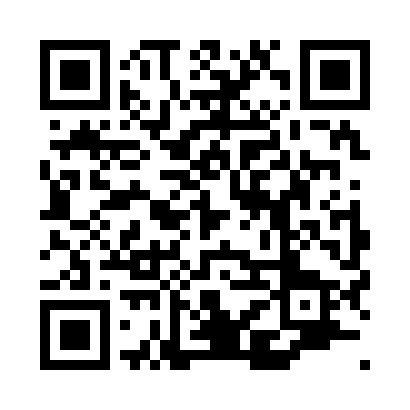 Prayer times for Rigg, Dumfries and Galloway, UKMon 1 Jul 2024 - Wed 31 Jul 2024High Latitude Method: Angle Based RulePrayer Calculation Method: Islamic Society of North AmericaAsar Calculation Method: HanafiPrayer times provided by https://www.salahtimes.comDateDayFajrSunriseDhuhrAsrMaghribIsha1Mon2:574:391:167:019:5411:352Tue2:584:391:177:019:5311:353Wed2:594:401:177:019:5311:354Thu2:594:411:177:009:5211:355Fri3:004:421:177:009:5211:346Sat3:004:431:177:009:5111:347Sun3:014:441:187:009:5011:348Mon3:014:461:186:599:4911:339Tue3:024:471:186:599:4811:3310Wed3:034:481:186:589:4711:3311Thu3:034:491:186:589:4611:3212Fri3:044:501:186:589:4511:3213Sat3:054:521:186:579:4411:3114Sun3:064:531:186:569:4311:3115Mon3:064:551:196:569:4211:3016Tue3:074:561:196:559:4111:2917Wed3:084:571:196:559:3911:2918Thu3:094:591:196:549:3811:2819Fri3:095:011:196:539:3611:2720Sat3:105:021:196:529:3511:2721Sun3:115:041:196:529:3311:2622Mon3:125:051:196:519:3211:2523Tue3:135:071:196:509:3011:2424Wed3:145:081:196:499:2911:2425Thu3:145:101:196:489:2711:2326Fri3:155:121:196:479:2511:2227Sat3:165:141:196:469:2411:2128Sun3:175:151:196:459:2211:2029Mon3:185:171:196:449:2011:1930Tue3:195:191:196:439:1811:1831Wed3:195:201:196:429:1611:17